Моя семья!Что может быть семьи дороже?Теплом встречает отчий дом,Здесь ждут тебя всегда с любовьюИ провожают в путь с добром!В нашем детском саду прошла тематическая неделя «Моя семья». Семья–это семь “Я”. У каждого человека есть своя семья, свой дом. Семья делает нашу жизнь счастливее, ярче и богаче. Живя в семье, ребенок переживает всю гамму чувств и взаимоотношений в ней. Здесь он находит примеры для подражания, здесь происходит его социальное рождение и становление.Для формирования у дошкольников представлений о  семье мы использовали разные совместные виды деятельности. На протяжении всей недели ребята рисовали, лепили, беседовали о семье, о ее членах, о мамах, папах, бабушках, дедушках, сестрах и братьях, играли. Итоговым мероприятием было: составление генеалогического древа.  Мы же решили сделать древо нашей группы «Гномики». Из подготовленных фотографий, ребята создали вот такое дерево!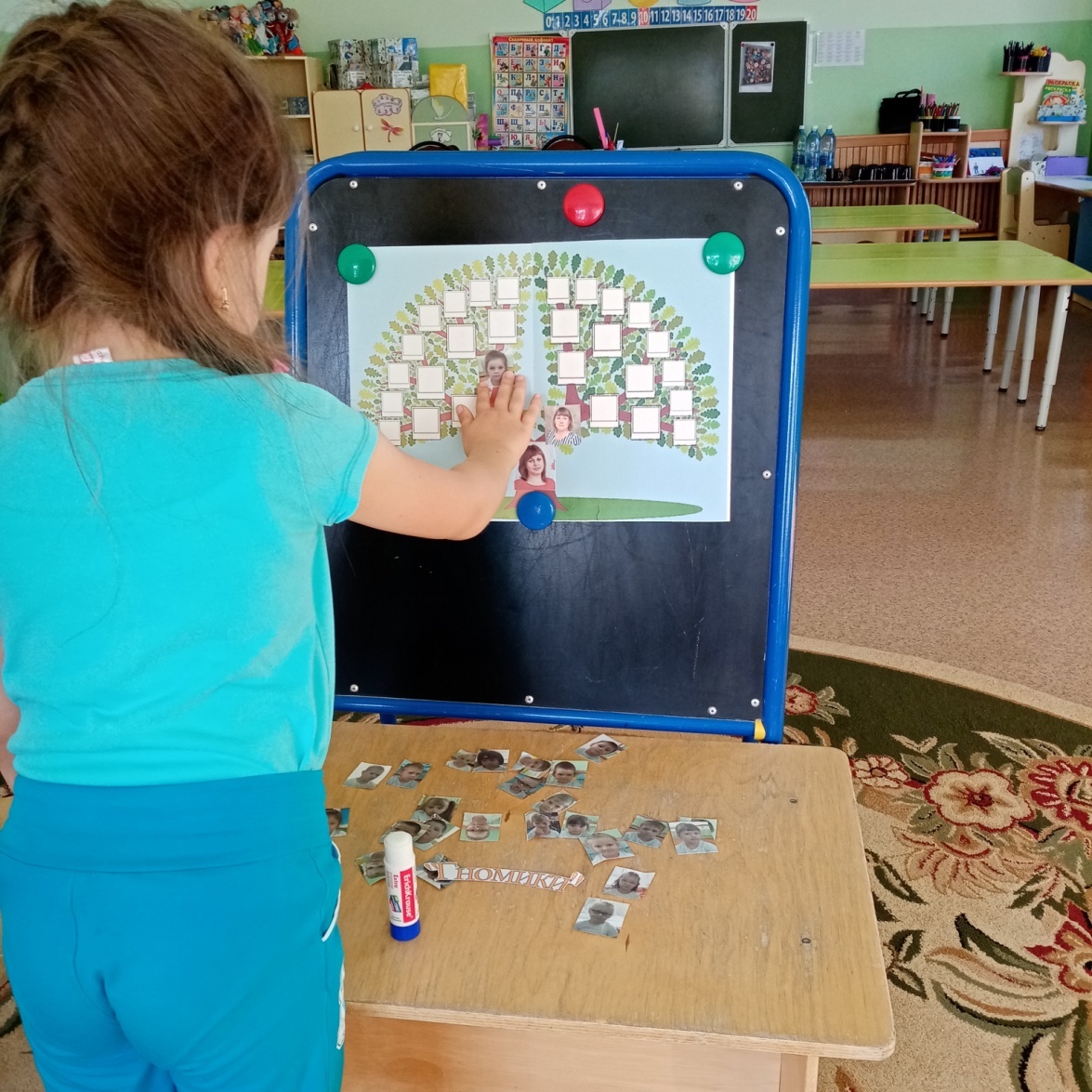 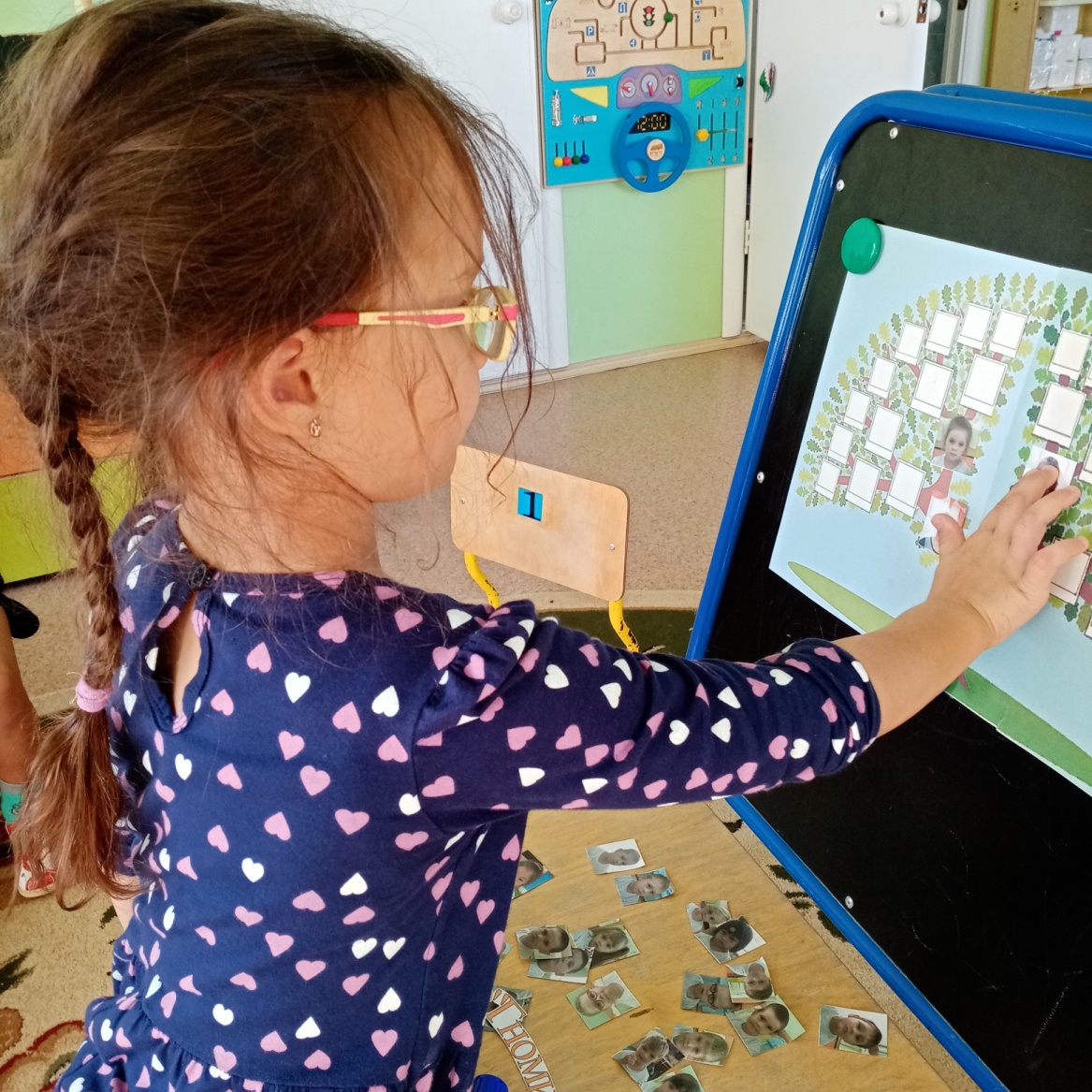 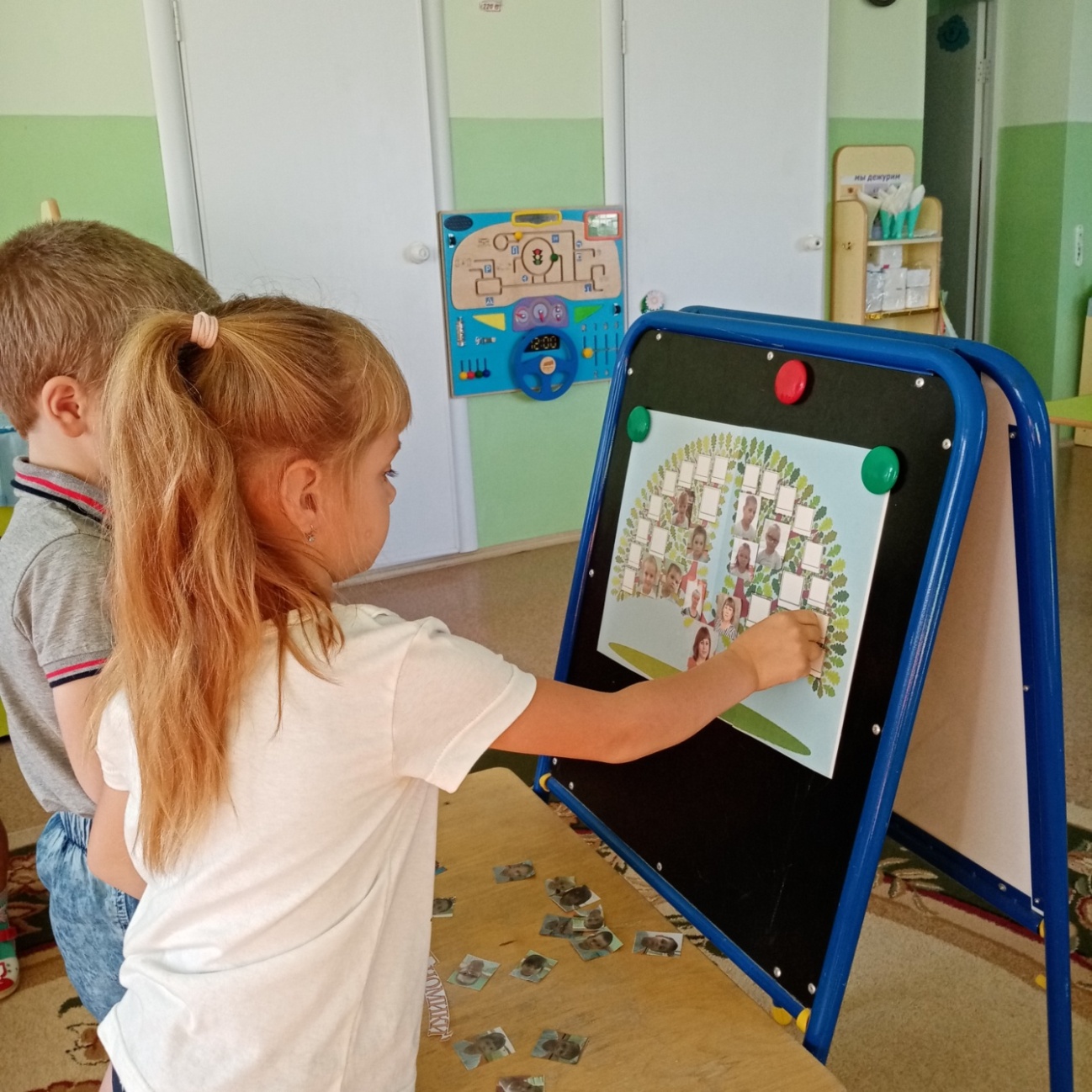 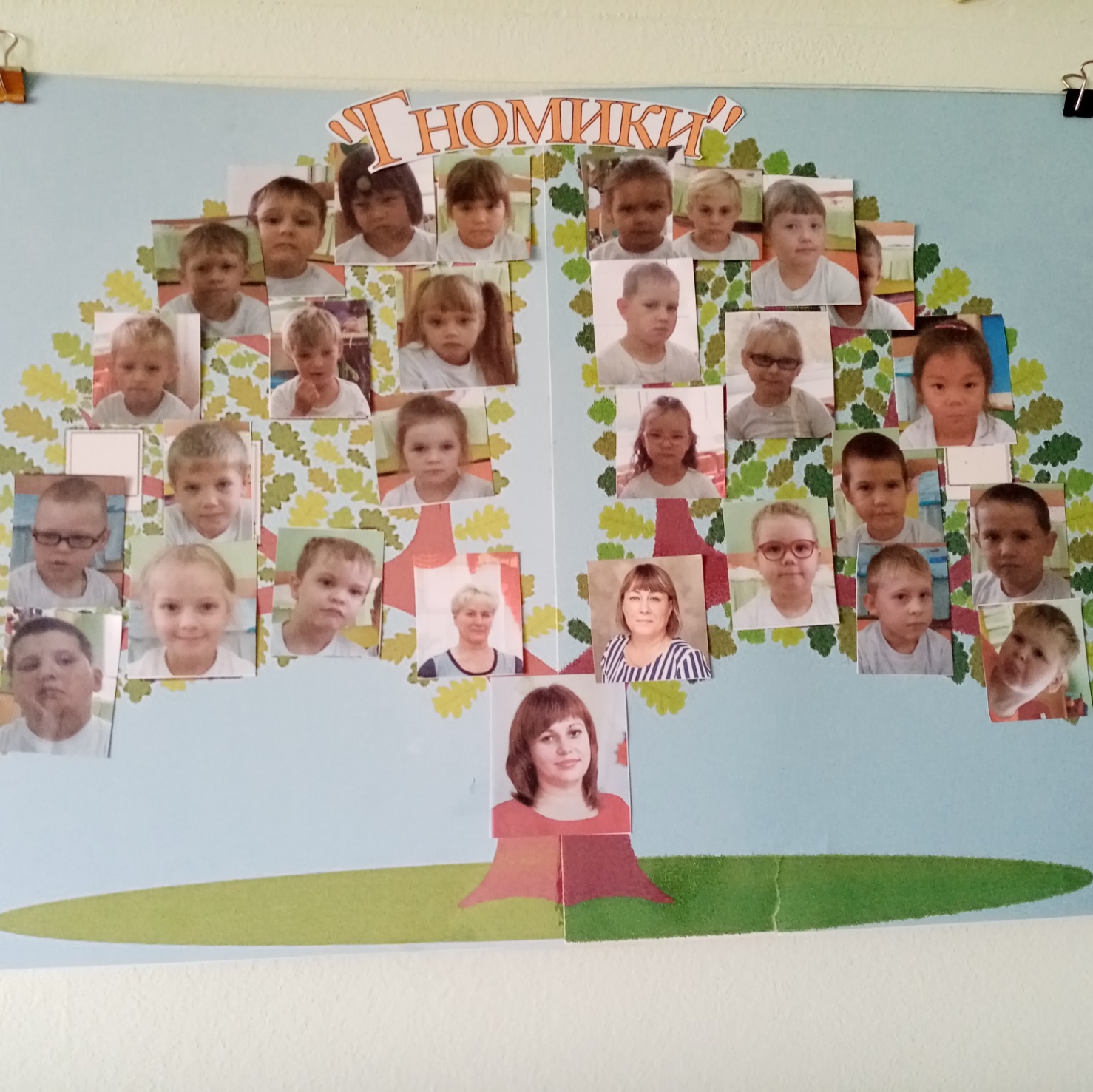 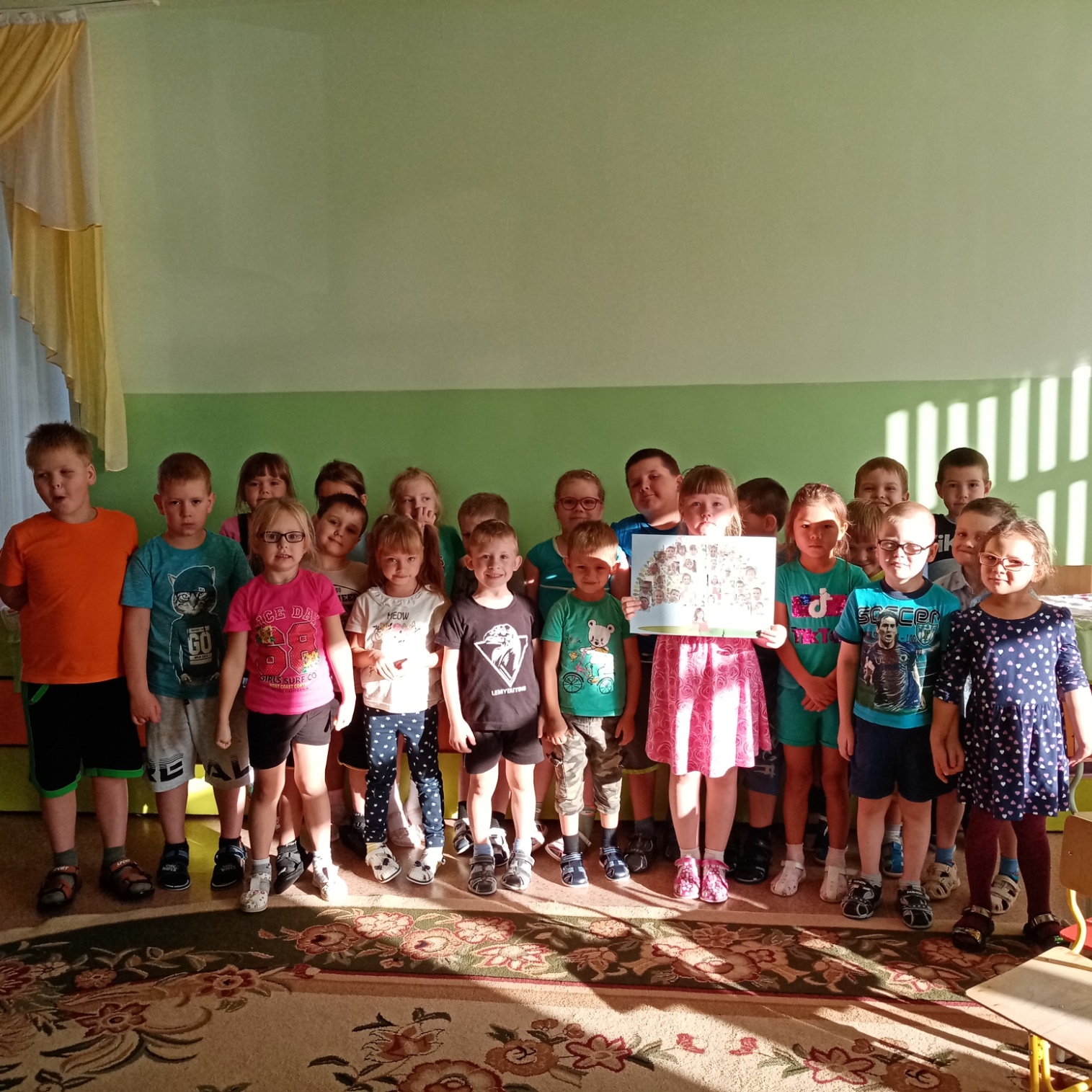 Подготовила воспитатель: Мальцева М.Н.